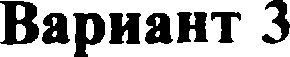 ,i.i'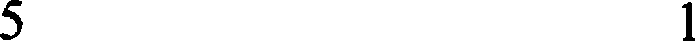 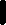 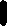 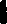 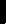 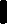 125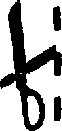 КРИТЕРИИ ОЦЕНИВАНИЯ ЗАДАНИЙ С РАЗВЕРНУТЫМ OTBETOMЗадание 14Задание 20Заданне 23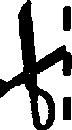 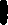 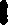 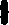 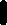 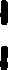 Содержание верного ответа и указания к оцениванию (допускаются  иные формулировки ответа, не искажающие его смысл)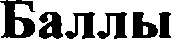 В ответе наличие действующих вулканов объясняется положением территории страны на границе литосферных плит или наличием глубинных разломов в земной коре.Примеры ответов:Никарагуа находится на границе двух литосферных плит, где по разломам раскаленная магма из глубины  поднимается  на земную поверхность.Никарагуа находится на границе плит, одна из которых опускается под другую.2В ответе говорится о сейсмическом поясе, или о незавершенности горообразовательных процессов, или о положении в пределах «Тихоокеанского огненного кольца», или в области кайнозойской складчатости.Примеры ответов   По карте можно определить, что здесь — сейсмический пояс.Никарагуа находится в области кайнозойской складчатости, где горообразовательные процессы еще не завершены.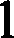 В ответе ничего не говорится ни о литосферных плитах, ни о сейсмических поясах. Примеры ответов’ В Центральной Avepuкe часто происходят землетрясения и извержения вулканов.0Максимальный балл2Содержание верного ответа и указания к оцениванию (допускаются  иные формулировки  ответа, не искажающие em смысл)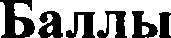 В ответе говорится о том, что наиболее подходящим является участок 2, и приведено два обоснования, из которых очевидно, что учащийся умеет определять крутизну склонов порасстоянию между горизонталями и умеет читать условные знаки, обозначающие характер поверхности.Примеры ответов Участок N• 2, nomo.vy что на нё.ы нет препятствий, и есть склон. Участок 3 равнинный. На участке 1 лес. Следовательно, подходит участок 2.2В ответе говорится о том, что наиболее подходящим является участок 2, и приведено одно обоснование, изкоторого очевидно, что учащийся умеет определять крутизну склонов порасстоянию между горизонталями или умеет читать условные знаки, обозначающие характер поверхности.иЛИВ ответе говорится о том, что наиболее подходящим является участок 1 или 3, и приведено одно обоснование, из которого очевидно, что учащийся умеет определять крутизну склонов или умеет читать условные знаки, обозначающие характер поверхности.Примеры  ответов: Участок 1, потому что mci  хорошая горка.Участок  3, потому  что на нë.si нет кустов и деревьев.Участок 2 подходит больше всего, потому что там уклон.1В ответе назван участок 2 без обоснования или с неверным обоснованием.ИЛиВ ответе назван любой участок и приводится обоснование, из которого не следует, что учащийся умеет определять крутизну склонов по расстоянию между горизонталями или умеет читать условные знаки, обозначающие характер поверхности.Примеры  ответов Я  думаю,  это участок 2.Участок 1 лучше, он недалеко от дома лесника..0Максимальный балл2Содержаяне верного ответп в указвввп по одевввявню(допускаіотся иные формулнровкн ответа, не истжаютие em смысл)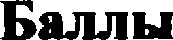 В ответе говорится о наличии на территорин района крупной АЭС. Примеры ответов:Раи“он хорошо обеспечен эпехтроэнеR••••“ —••	. R	-Там находится Балаковская AT.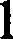 В ответе ничего не говорится об элекгроэнергетнке.Примеры ответов:Збесъ бsяговркятвме zцшјюdнме условия.fiвлпковский јюйпн јъзсшы	ев   на  без	Banги,   воdм  хотојюіі  псвол	mcя  в вјюигвоdстве.0Максимальный балл1